The mystery of thedisappearing laboratory reportA TEMI LESSON PLAN 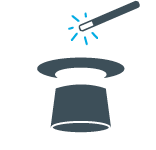 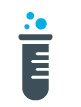             Overview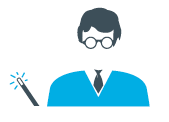 L           Guidance notes for teachers Engage: Capture student’s attentionExplore: Collect data from experimentsExplain	: What’s the science behind the mystery? Extend: What other related areas can be explored?Evaluate: Check the level of student scientific understandingTips on how to teach and present this mystery Teaching Skills using Gradual Release of ResponsibilityNotes: Most Mysteries can also be used to teach Enquiry skills.  A ‘Skill-teaching ’ TEMI lesson needs to use a modified 5E cycle where the Explain stage precedes the Explore. This is because it is necessary for the teacher to model the skill before, students practice it, as described in the box below:THE  STUDENT WORKSHEET CAN BE COPIED AND USED IN THE CLASSROOM                      Student worksheet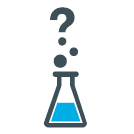 Introduction to mysteryEngage What’s interesting?Explore  What’s happening?Explain  What’s causing it?Extend  What’s similar?Evaluate  What’s my understanding?What’s the mystery?This mystery deals with a laboratory report in which the written results suddenly vanished. The students need to find out how the writing vanished, how to recover the vanished data and what the secret of the pen is.Domain(s) ChemistryEnergy (exothermic & endothermic reactions), chemical equilibrium, thermodynamics.Age group Grades 11-12 (16-17 years old) Expected time for the mystery Approx. Time for teacher preparation – One hour to prepare the lab reports (writing them and warming them up to make the ink disappear). If not pens are available time needs to be allocated to purchasing the pens.Approx. Time in classroom - Up to 6 periods of 45mn. One period to engage and explore; one to explain, 3 for open enquiry and one to present the enquiry in class.Safety/Supervision None. If there is use of liquid Nitrogen, safety regulations related to its use are necessaryPreparation & Listof Materials  A pilot friXion ball erasable ink pen for each group of 3-4 studentsA lab report with missing/erased dataDifferent equipment to heat and cool the paper (such as a kettle, hair dryer, liquid nitrogen)Learning objectives Exposing students to reversible chemical reactions. Experimenting with the conditions that influence such reactions.Authors Malka Yayon, Dvora Katchevich, Ran Peleg, Rachel Mamlok-Naaman, Avi Hofstein and David Fortus, Weizmann Institute of ScienceTask 1Suggest relevant observations or questions that need to be considered to resolve the mystery of the missing data, to write "the story of the table".Task 2  Suggest how to re-appear the missing data in the lab report that you received.Task 1Ask for materials and equipment and try to make the ink reappear. Explore the behavior of the ink.Task 2  Describe what you did and what happened.Task 1Hypothesize: How does the ink work?Task 2Give a reasonable explanation for your hypothesis based on concepts related to energy transfer in chemical reactions.Task 3Brainstorm with the class and explain how the ink works.Task 1Write five questions that arose while exploring the ink? Task 2Choose one of the questions that you would like to investigate regarding the "ink" and formulate this question clearly as an enquiry question?Task 3Clearly formulate a hypothesis that relates to the question that you chose to investigate. Give reasons for your hypothesis, based on correct and relevant scientific knowledge.Task 4Plan an experiment that will check your hypothesis.•	Detail all the steps of the experiment, including the control stage.•	List the equipment and materials needed on the equipment request form.•	Consult with the teacher and make changes if necessary.•	Submit the list of equipment and materials to the laboratory technician.Task 1Prepare a lab report. Task 2Draw a picture that "uses" the phenomena of the disappearing/reappearing ink to express an idea. If you want, think of a creative way to present the change to the class.Task 3Present the enquiry and your drawing in class.